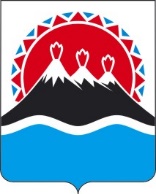 П О С Т А Н О В Л Е Н И ЕПРАВИТЕЛЬСТВАКАМЧАТСКОГО КРАЯВ соответствии с подпунктом 1 части 1 статьи 6 Закона Камчатского края от 16.12.2009 № 352 «О мерах социальной поддержки многодетных семей в Камчатском крае»ПРАВИТЕЛЬСТВО ПОСТАНОВЛЯЕТ:1. Внести в постановление Правительства Камчатского края от 23.03.2010 № 127-П «Об установлении расходных обязательств Камчатского края по предоставлению мер социальной поддержки отдельным категориям граждан, проживающих в Камчатском крае, по проезду на автомобильном транспорте общего пользования городского, пригородного и междугороднего сообщения (кроме автомобильного транспорта общего пользования, осуществляющего перевозки с посадкой и высадкой пассажиров в любом не запрещенном правилами дорожного движения месте по маршруту регулярных перевозок), а также на воздушном транспорте межмуниципального сообщения в Камчатском крае» следующие изменения:1) в части 18 приложения 1:а) в абзаце первом слова «от 18 лет до 21 года» заменить словами «от 18 до 23 лет»;б) в пункте 2 слова «в образовательных организациях» заменить словами «в общеобразовательных организациях, профессиональных образовательных организациях, образовательных организациях высшего образования»;2) в приложении 2:а) в части 2 после слов «указанных в» дополнить словами «пункте 2 части 18 и»;б) дополнить пунктом 21 следующего содержания:«21. Предоставление мер социальной поддержки категорий граждан, указанных в пункте 2 части 18 Перечня, осуществляется путем обеспечения их проезда на автомобильном транспорте городского сообщения по бесплатным проездным билетам.»;б) в части 5:пункт 4 изложить в следующей редакции:«4) для категорий граждан, указанных в пункте 1 части 18 Перечня, - документа, удостоверяющего личность, свидетельства о рождении, удостоверения многодетной семьи, справки медико-социальной экспертизы;»;дополнить пунктом 41 следующего содержания;«41) для категорий граждан, указанных в пункте 2 части 18 Перечня, - документа, удостоверяющего личность, свидетельства о рождении, удостоверения многодетной семьи, справки с места учебы либо студенческого билета, выданной(ного) общеобразовательной организацией, профессиональной образовательной организацией, образовательной организацией высшего образования (за исключением организаций дополнительного образования и организаций дополнительного профессионального образования);»;3) в приложении 3:а) часть 1 после слов «по социальным проездным билетам» дополнить словами « и бесплатным проездным билетам»;б) дополнить частью 21 следующего содержания:«21. Предоставление мер социальной поддержки категорий граждан, указанных в пункте 2 части 18 Перечня, осуществляется путем обеспечения их проезда на автомобильном транспорте пригородного сообщения по бесплатным проездным билетам.»;в) в части 4:пункт 4 изложить в следующей редакции:«4) для категорий граждан, указанных в пункте 1 части 18 Перечня, - документа, удостоверяющего личность, свидетельства о рождении, удостоверения многодетной семьи, справки медико-социальной экспертизы;»;дополнить пунктом 41 следующего содержания;«41) для категорий граждан, указанных в пункте 2 части 18 Перечня, - документа, удостоверяющего личность, свидетельства о рождении, удостоверения многодетной семьи, справки с места учебы либо студенческого билета, выданной(ного) общеобразовательной организацией, профессиональной образовательной организацией, образовательной организацией высшего образования (за исключением организаций дополнительного образования и организаций дополнительного профессионального образования);»;4) в подпункте «г» пункта 6 части 6 приложения 4 слова «образовательной организацией» заменить словами «общеобразовательной организацией, профессиональной образовательной организацией, образовательной организацией высшего образования».2.	Настоящее постановление вступает в силу после дня его официального опубликования и распространяется на правоотношения возникающие с 1 мая 2024 года.[Дата регистрации] № [Номер документа]г. Петропавловск-КамчатскийО внесении изменений в постановление Правительства Камчатского края от 23.03.2010 № 127-П «Об установлении расходных обязательств Камчатского края по предоставлению мер социальной поддержки отдельным категориям граждан, проживающих в Камчатском крае,
 по проезду на автомобильном транспорте общего пользования городского, пригородного и междугороднего сообщения (кроме автомобильного транспорта общего пользования, осуществляющего перевозки с посадкой и высадкой пассажиров в любом не запрещенном правилами дорожного движения месте по маршруту 
регулярных перевозок), а также на воздушном транспорте межмуниципального сообщения в Камчатском крае»Председатель Правительства Камчатского края[горизонтальный штамп подписи 1]Е.А. Чекин